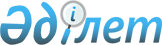 Сандықтау аудандық мәслихатының 2008 жылғы 19 желтоқсандағы № 8/2 "2009 жылға арналған аудандық бюджет туралы" шешіміне өзгерістер енгізу туралы
					
			Күшін жойған
			
			
		
					Ақмола облысы Сандықтау аудандық мәслихатының 2009 жылғы 2 желтоқсандағы № 15/1 шешімі. Ақмола облысы Сандықтау ауданының Әділет басқармасында 2009 жылғы 11 желтоқсанда № 1-16-100 тіркелді. Күші жойылды - Ақмола облысы Сандықтау аудандық мәслихатының 2010 жылғы 22 ақпандағы № 17/7 шешімімен      Ескерту. Күші жойылды - Ақмола облысы Сандықтау аудандық мәслихатының 2010.02.22 № 17/7 шешімімен

      2008 жылғы 4 желтоқсандағы Қазақстан Республикасының Бюджет кодексінің 106 бабының 2 тармағының 4 тармақшасына және 109 бабының 5 тармағына, «Қазақстан Республикасындағы жергілікті мемлекеттік басқару және өзін-өзі басқару туралы» Қазақстан Республикасының 2001 жылғы 23 қаңтардағы Заңының 6 бабына сәйкес Сандықтау аудандық мәслихаты ШЕШІМ ЕТТІ:



      1. Сандықтау аудандық мәслихатының «2009 жылға арналған аудандық бюджет туралы» 2008 жылғы 19 желтоқсандағы № 8/2 (Нормативтік құқықтық актілерді мемлекеттік тіркеудің тізілімінде № 1-16-85 тіркелген, 2009 жылғы 5 қаңтардағы «Сандыктауские вести» газетінде жарияланған) шешіміне келесі өзгерістер енгізілсін:



      1 тармақтағы:

      1) тармақшадағы:

      «1134716,9» цифрлары «1132977» цифрларына ауыстырылсын;

      «919716,9» цифрлары «917977» цифрларына ауыстырылсын;

      2) тармақшадағы:

      «1134656,8» цифрлары «1132916,9» цифрларына ауыстырылсын;



      4 тармақтағы:

      «204627,2» цифрлары «231196» цифрларына ауыстырылсын;

      1) тармақшадағы:

      «126870,9» цифрлары «125131» цифрларына ауыстырылсын;

      «11333,7» цифрлары «11314,2» цифрларына ауыстырылсын;

      «5168» цифрлары «3447,6» деген цифрларына ауыстырылсын;



      Көрсетілген 1 шешімнің қосымшасы осы шешімнің қосымшасына сәйкес жаңа редакцияда баяндалсын.



      2. Осы шешім Ақмола облысы Сандықтау ауданының Әділет басқармасында мемлекеттік тіркелген күннен бастап күшіне енеді және 2009 жылдың 1 қаңтарынан бастап қолданысқа енгізіледі.      Аудандық мәслихат

      сессиясының төрайымы                       Г. Лотц      Аудандық мәслихаттың

      хатшысы                                    Ш. Сабержанов      КЕЛІСІЛДІ:      Сандықтау ауданының әкімі                  Қ. Сүйіндіков      «Сандықтау ауданының

      экономика және бюджеттік

      жоспарлау бөлімі»

      мемлекеттік мекемесінің

      бастығы                                    Н. Мурашиди

Сандықтау ауданды мәслихатының

2009 жылғы 2 желтоқсандағы № 15/1

шешіміне 1 қосымша2009 жылға арналған аудан бюджеті
					© 2012. Қазақстан Республикасы Әділет министрлігінің «Қазақстан Республикасының Заңнама және құқықтық ақпарат институты» ШЖҚ РМК
				санаттарсанаттарсанаттарсанаттарсанаттарСомасыныптарсыныптарсыныптарсыныптарСомасыныпшасыныпшасыныпшаСомаайырықшалықайырықшалықСома123456I. Кірістер11329771Салықтық түсімдер20447901Табыс салығы421502Жеке табыс салығы4215003Әлеуметтік салық957451Әлеуметтік салық9574504Меншікке салынатын салықтар529681Мүлікке салынатын салықтар270113Жер салығы26874Көлік құралдарына салынатын салық214705Бірыңғай жер салығы180005Тауарларға,жұмыстарға және қызметтерге салынатын ішкі салықтар120602Акциздер5543Табиғи және басқа да ресурстарды пайдаланғаны үшін түсетін түсімдер97004Кәсіпкерлік және кәсіби қызметті жүргізгені үшін алынатын алымдар180608Заңдық мәнді іс-әрекеттерді жасағаны және (немесе) оған уәкілеттігі бар мемлекеттік органдар немесе лауазымды адамдар құжаттар бергені үшін алынатын міндетті төлемдер15561Мемлекеттік баж15562Салықтық емес түсімдер1006001Мемлекеттік меншіктен түсетін кірістер13115Мемлекет меншігіндегі мүлікті жалға беруден түсетін кірістер131104Мемлекеттік бюджеттен қаржыландырылатын, сондай-ақ Қазақстан Республикасы Ұлттық Банкінің бюджетінен /шығыстар сметасынан/ ұсталатын және қаржыландырылатын мемлекеттік мекемелер салатын айыппұлдар, өсімпұлдар, санкциялар, өндіріп алулар86401Мұнай секторы ұйымдарынан  түсетін түсімдерді қоспағанда мемлекеттік бюджеттен қаржыландырылатын, сондай-ақ Қазақстан Республикасы Ұлттіқ Банкінің бюджетінен /шығыстар сметасынан/ ұсталатын және қаржыландырылатын мемлекеттік мекемелер салатын айыппұлдар, өсімпұлдар, санкциялар, өндіріп алулар864006Басқа да салықтық емес түсімдер1091Басқа да салықтық емес түсімдер1093Негізгі капиталды сатудан түсетін түсімдер46103Жерді және материалдық емес активтерді сату4611Жерді сату1622Материалдық емес активтерді сату2994Трансферттердің түсімдері91797702Мемлекеттік басқарудың жоғары тұрған органдарынан түсетін трансферттер9179772Облыстық бюджеттен түсетін трансферттер917977Атқарымдық топАтқарымдық топАтқарымдық топАтқарымдық топАтқарымдық топСомаШағ. топШағ. топШағ. топШағ. топСомаМекемеМекемеМекемеСомаБадарламаБадарламаСома12357II. Шығындар1132916,91Жалпы сипаттағы мемлекеттік қызметтер134767,201Мемлекеттiк басқарудың жалпы функцияларын орындайтын өкiлдi, атқарушы және басқа органдар114232112Аудан (облыстық маңызы бар қала) мәслихатының аппараты 9152001Аудан (облыстық маңызы бар қала) мәслихатының қызметін қамтамасыз ету9152122Аудан (облыстық маңызы бар қала) әкімінің аппараты31083001Аудан (облыстық маңызы бар қала) әкімінің қызметін қамтамасыз ету31083123Қаладағы аудан, аудандық маңызы бар қала, кент, ауыл (село), ауылдық (селолық) округ әкімінің аппараты73997001Қаладағы ауданның, аудандық маңызы бар қаланың, кенттің, ауылдың (селоның) ауылдық (селолық) округтің әкімі аппаратының қызметін қамтамасыз ету7399702Қаржылық қызмет11171,2452Ауданның (облыстық маңызы бар қаланың) қаржы бөлімі11171,2001Қаржы бөлімінің қызметін қамтамасыз ету7985,4003Салық салу мақсатында мүлікті бағалауды жүргізу166,8004Біржолғы талондарды беру жөніндегі жұмысты және біржолғы талондарды іске асырудан сомаларды жинаудың толықтығын қамтамасыз етуді ұйымдастыру 1212011Коммуналдық меншікке түскен мүлікті есепке алу, сақтау, бағалау және сату180705Жоспарлау және статистикалық қызмет9364453Ауданның (облыстық маңызы бар қаланың) экономика және бюджеттік жоспарлау бөлімі9364001Экономика және бюджеттік жоспарлау бөлімінің қызметін қамтамасыз ету93642Қорғаныс137201Әскери мұқтаждар1372122Аудан (облыстық маңызы бар қала) әкімінің аппараты1372005Жалпыға бірдей әскери міндетті атқару шеңберіндегі іс-шаралар13723Қоғамдық тәртіп, қауіпсіздік, құқықтық, сот, қылмыстық -атқару қызметі14401Құқық қорғау қызметі144458Ауданның (облыстық маңызы бар қаланың) тұрғын үй-коммуналдық шаруашылығы, жолаушылар көлігі және автомобиль жолдары бөлімі144021Елді мекендерде жол жүрісі қауіпсіздігін қамтамасыз ету1444Білім беру631069,202Бастауыш, негізгі орта және жалпы орта білім беру586115,5464Ауданның (облыстық маңызы бар қаланың) білім бөлімі586115,5003Жалпы білім беру574493,5006Балалар үшін қосымша білім беру1162209Бiлiм беру саласындағы өзге де қызметтер44953,7464Ауданның (облыстық маңызы бар қаланың) білім бөлімі44176,7001Білім беру бөлімінің қызметін қамтамасыз ету8741004Ауданның (облыстық маңызы бар қаланың) мемлекеттік білім беру мекемелерінде білім беру жүйесін ақпараттандыру3265,9005Ауданның (облыстық маңызы бар қаланың) мемлекеттік білім беру мекемелер үшін оқулықтар мен оқу-әдістемелік кешендерді сатып алу және жеткізу6543,5011Өңірліқ жұмыспен қамту және кадрларды қайта даярлау стратегиясын іске асыру шеңберінде білім беру объектілерін күрделі, ағымды жөндеу25626,3467Ауданның (облыстық маңызы бар қаланың) құрылыс бөлімі777037Білім беру объектілерін салу және реконструкциялау7776Әлеуметтік көмек және әлеуметтік қамсыздандыру47864,402Әлеуметтік қөмек38430,1451Ауданның (облыстық маңызы бар қаланың) жұмыспен қамту және әлеуметтік бағдарламалар бөлімі38430,1002Еңбекпен қамту бағдарламасы22231005Мемлекеттiк атаулы әлеуметтік көмек2258006Тұрғын үй көмегі1468007Жергілікті өкілетті органдардың шешімі бойынша мұқтаж азаматтардың жекелеген топтарына әлеуметтік көмек4572010Үйден тәрбиеленіп оқытылатын мүгедек балаларды материалдық қамтамасыз ету304,5014Мұқтаж азаматтарға үйде әлеуметтік қөмек көрсету2383,201618 жасқа дейінгі балаларға мемлекеттік жәрдемақылар3281017Мүгедектерді оңалту жеке бағдарламасына сәйкес, мұқтаж мүгедектерді міндетті гигиеналық құралдармен қамтамасыз етуге, және ымдау тілі мамандарының, жеке көмекшілердің қызмет көрсетуі1932,409Әлеуметтік көмек және әлеуметтік қамтамасыз ету салаларындағы өзге де қызметтер9434,3451Ауданның (облыстық маңызы бар қаланың) жұмыспен қамту және әлеуметтік бағдарламалар бөлімі9434,3001Жұмыспен қамту және әлеуметтік бағдарламалар бөлімінің қызметін қамтамасыз ету9313,3011Жәрдемақыларды және басқа да әлуметтік төлемдерді есептеу,төлеу мен жеткізу бойынша қызметтерге ақы төлеу 1217Тұрғын үй - коммуналдық шаруашылық142935,301Тұрғын үй шаруашылығы54454,3467Ауданның (облыстық маңызы бар қаланың) құрылыс бөлімі54454,3003Мемлекеттік коммуналдық тұрғын үй қорының тұрғын үй құрылысы және (немесе) сатып алу39375,9004Инженерлік коммуникациялық инфрақұрылымды дамыту, жайластыру және (немесе) сатып алу15078,402Коммуналдық шаруашылық82981123Қаладағы аудан, аудандық маңызы бар қала, кент, ауыл (село), ауылдық (селолық) округ әкімінің аппараты5074014Елді мекендерді сумен жабдықтауды ұйымдастыру4474015Өңірлік жұмыспен қамту және кадрларды қайта даярлау стратегиясын іске асыру шеңберінде инженерлік коммуникациялық инфрақұрылымды жөндеу және елді-мекендерді көркейту600458Ауданның (облыстық маңызы бар қаланың) тұрғын үй-коммуналдық шаруашылығы, жолаушылар көлігі және автомобиль жолдары бөлімі63777012Сумен жабдықтау және су бөлу жүйесінің қызмет етуі400026Ауданның  коммуналдық меншігіндегі жылу жүйелерін қолдануды ұйымдастыру4880030Өңірлік жұмыспен қамту және кадрларды қайта даярлау стратегиясын іске асыру шеңберінде инженерлік коммуникациялық инфрақұрылымды жөндеу және елді-мекендерді көркейту58497467Ауданның (облыстық маңызы бар қаланың) құрылыс бөлімі14130006Сумен жабдықтау жүйесін дамыту1413003Елді-мекендерді көркейту5500123Қаладағы аудан, аудандық маңызы бар қала, кент, аул (село), ауылдық (селолық) округ әкімінің аппараты5500008Елді мекендерде көшелерді жарықтандыру2382009Елді мекендердің санитариясын қамтамасыз ету1951010Жерлеу орындарын күтіп-ұстау және туысы жоқ адамдарды жерлеу87011Елді мекендерді абаттандыру мен көгалдандыру10808Мәдениет,спорт, туризм және ақпараттық кеңістік95958,701Мәдениет саласындағы қызмет61044455Ауданның (облыстық маңызы бар қаланың) мәдениет және тілдерді дамыту бөлімі61044003Мәдени-демалыс жұмысын қолдау6104402Спорт2786465Ауданның (облыстық маңызы бар қаланың) дене шынықтыру және спорт  бөлімі2786006Аудандық (облыстық маңызы бар қалалық) деңгейде спорттық жарыстар өткізу101007Әртүрлi спорт түрлерi бойынша аудан (облыстық маңызы бар қала) құрама командаларының мүшелерiн дайындау және олардың облыстық спорт жарыстарына қатысуы268503Ақпараттық кеңістік21328,7455Ауданның (облыстық маңызы бар қаланың) мәдениет және тілдерді дамыту бөлімі17169006Аудандық (калалық) кітапханалардың жұмыс істеуі 13735007Мемлекеттік тілді және Қазақстан халықтарының  басқа да тілді дамыту3434456Ауданның (облыстық маңызы бар қаланың) ішкі саясат бөлімі4159,7002Бұқаралық ақпарат құралдары арқылы мемлекеттік ақпарат саясатын жүргізу4159,709Мәдениет, спорт, туризм және ақпараттық кеңiстiктi ұйымдастыру жөнiндегi өзге де қызметтер10800455Ауданның (облыстық маңызы бар қаланың) мәдениет және тілдерді дамыту бөлімі4692001Мәдениет және тілдерді дамыту бөлімінің қызметін қамтамасыз ету4692456Ауданның (облыстық маңызы бар қаланың) ішкі саясат бөлімі3168001Ішкі саясат бөлімінің қызметін қамтамасыз ету3054003Жастар саясаты саласындағы өңірлік бағдарламаларды іске асыру114465Ауданың (облыстық маңызы бар қаланың) дене шынықтыру жэне спорт  бөлімі2940001Дене шынықтыру және спорт бөлімі қызметін қамтамасыз ету294010Ауыл, су, орман, балық шаруашылығы, ерекше қорғалатын табиғи аумақтар, қоршаған ортаны және жануарлар дүниесін қорғау, жер қатынастары43567,101Ауыл шаруашылығы11355,6462Ауданның (облыстық маңызы бар қаланың) ауыл шаруашылық бөлімі11355,6001Ауыл шаруашылығы бөлімінің қызметін қамтамасыз ету7908099Республикалық бюджеттен берілетін нысаналы трансферттер есебінен ауылдық елді мекендер саласының мамандарын әлеуметтік колдау шараларын іске асыру3447,602Су шаруашылығы26833467Ауданның (облыстық маңызы бар қаланың) құрылыс бөлімі26833012Сумен жабдықтау жүйесін дамыту2683306Жер қатынастары5378,5463Ауданның (облыстық маңызы бар қаланың) жер қатынастары бөлімі5378,5001Жер қатынастары бөлімінің қызметін қамтамасыз ету3219004Жерді аймақтарға бөлу жөніндегі жұмыстарды ұйымдастыру2159,511Өнеркәсіп, сәулет, қала құрылысы және құрылыс қызметі858502Сәулет, қала құрылысы және құрылыс қызметі8585467Ауданның (облыстық маңызы бар қаланың) құрылыс бөлімі3494001Құрылыс бөлімінің қызметін қамтамасыз ету3494468Ауданның (облыстық маңызы бар қаланың) сәулет және қала құрылысы бөлімі5091001Қала құрылысы және сәулет бөлімінің қызметін қамтамасыз ету2501003Аудан аумағында қала құрылысын дамытудың кешенді схемаларын, аудандық (облыстық) маңызы бар қалалардың, кенттердің және өзге де ауылдық елді мекендердің бас жоспарларын әзірлеу259012Көлік және коммуникация15546,201Автомобиль көліғі4232123Қаладағы аудан, аудандық маңызы бар қала, кент, аул (село), ауылдық (селолық) округ әкімінің аппараты3962013Аудандық маңызы бар қалаларда, кенттерде, ауылдарда (селоларда), ауылдық (селолық) округтерде автомобиль жолдарының жұмыс істеуін қаматамасыз ету3962458Ауданның тұрғын үй-коммуналдық шаруашылығы, жолаушылар көлігі және автомобиль жолдары бөлімі270023Автомобиль жолдарының жұмыс істеүін қамтамасыз ету27009Көлік және коммуникациялар саласындағы өзге де қызметтер11314,2123Қаладағы аудан, аудандық маңызы бар қала, кент, аул (село), ауылдық (селолық) округ әкімінің аппараты11314,2020Өнірлік жұмыспен қамту және кадрларды қайта даярлау стратегиясын іске асыру шеңберінде елді- мекендер көшелерін жөндеу және ұстау11314,213Басқалар8066,603Кәсiпкерлiк қызметтi қолдау және бәсекелестікті қорғау3381469Ауданның (облыстық маңызы бар қаланың) кәсіпкерлік бөлімі3381001Кәсіпкерлік бөлімі қызметін қамтамасыз ету338109Басқалар4685,6452Ауданның (облыстық маңызы бар қаланың) қаржы бөлімі155,2012Ауданның (облыстық маңызы бар қаланың) жергілікті атқарушы органының резерві155,2458Ауданның (облыстық маңызы бар қаланың) тұрғын үй-коммуналдық шаруашылығы, жолаушылар көлігі және автомобиль жолдары бөлімі4530,4001Тұрғын үй-коммуналдық шаруашылығы, жолаушылар көлігі және автомобиль жолдары бөлімінің қызметін қамтамасыз ету4530,415Трансферттер3041,21Трансферттер3041,2452Ауданның (облыстық маңызы бар қаланың) қаржы бөлімі3041,2006Нысаналы пайдаланылмаған (толық пайдаланылмаған) трансферттерді қайтару3041,2III. Таза бюджеттік несие беру0IY. Каржы активтерімен жасалатын операциялар бойынша сальдо16300Қаржы активтерін сатып алу1630013Басқалар1630009Басқалар16300452Ауданның (облыстық маңызы бар қаланың) қаржы бөлімі16300014Заңды тұлғалардың жарғылық капиталын қалыптастыру немесе ұлғайту16300V. Бюджет тапшылығы (профицит)-16239,9VI. Бюджет тапшылығын қаржыландыру (профицитті пайдалану)16239,98Бюджет қаржаттарынын пайдаланылатын қалдықтары16239,901Бюджет қаражаты қалдықтары16239,91Бюджет қаражатының бос қалдықтары16239,9